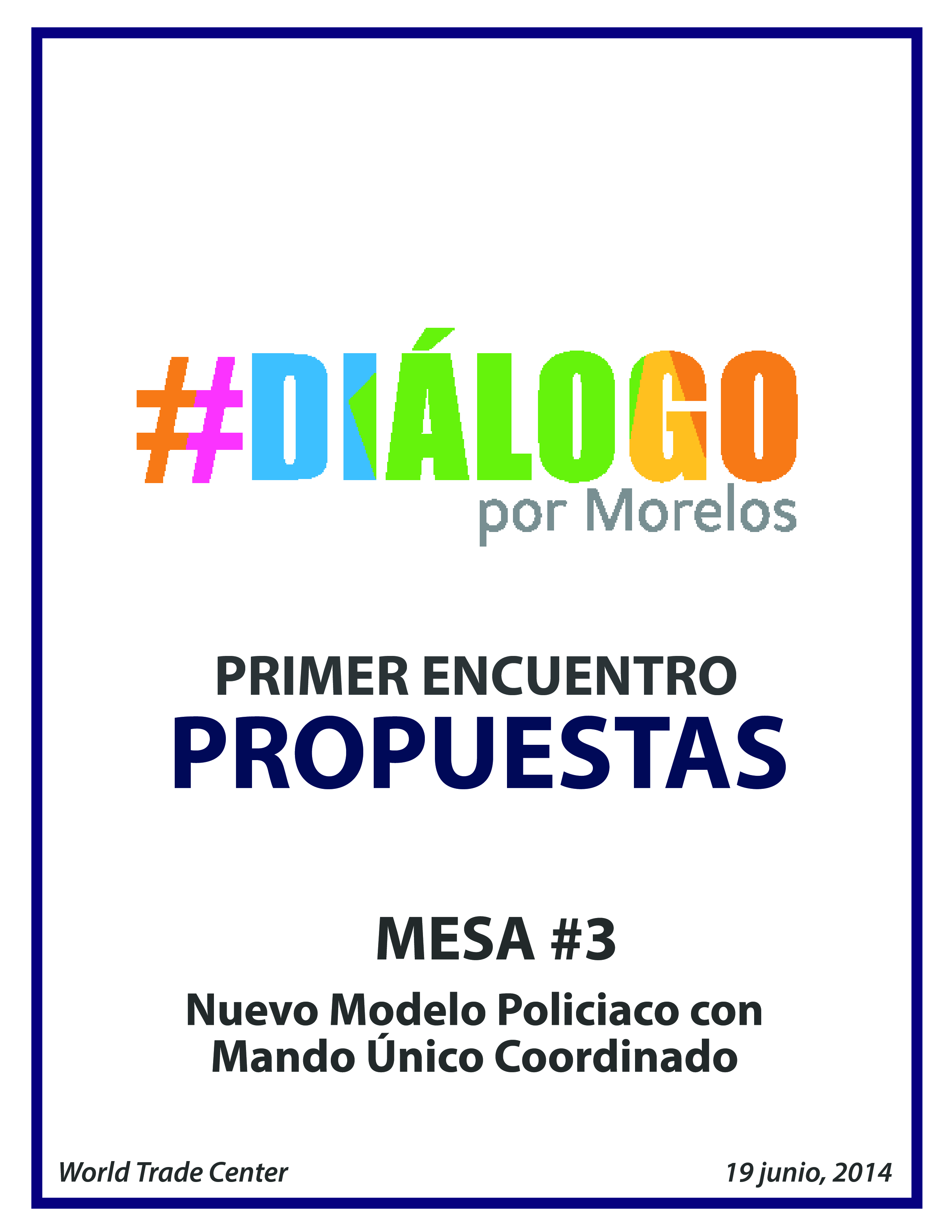 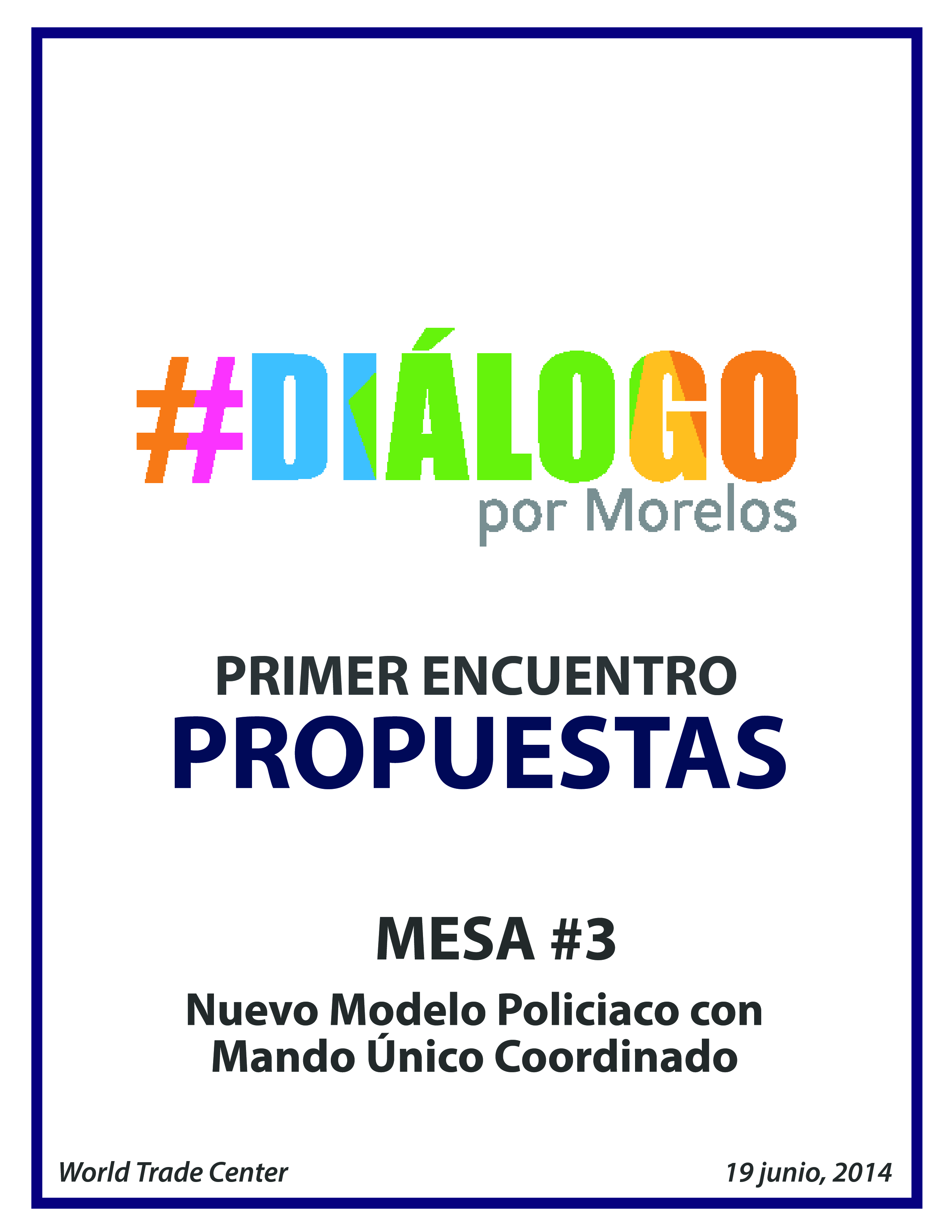 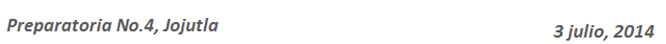 Pregunta 1: ¿Es el modelo de reinserción adecuado a los contextos y características del Estado?Mesa AContar con una buena infraestructuraDar a conocer más información sobre el modeloContar con recursos humanos con capacidad suficienteRecursos económico para impartir talleresMesa B:Contar con un centro de rehabilitación para toda la población subsidiado por gobierno por médicos especialistas.Dar a conocer a toda la población por medios de comunicación información sobre el modelo.Apoyo y seguimiento a los ya asistentes.Mesa C: No es el modelo adecuado en una universidad del crimen, llegar más adentrados con otro tipo de experiencia. Como sociedad se debe ayudar a la  reinserción.Cuando salen de la cárcel, no se le dan las pocas oportunidades en la sociedad y vuelven a cometer delitos. Pueden actuar violentos en la actualidad no en el modelo adecuado de la reinserción. La persona que sale de la cárcel sea monitoreada. Los modelos de tratamiento para adicciones no son adecuados cuando existen y en ocasiones ni siquiera están planteados. Hay poco personal de psicología en instituciones, tanto de reinserción social como de salud para la intervención en adictos.Mesa D:RESPUESTASí, estamos de acuerdo en el modelo de reinserción.COMO IMPLEMENTAR PROPUESTAS Establecer comunicación con los hijos, mediante talleres para padres e hijos para mejorar la comunicación.Capacitar en temas de adicciones a los padres de familia, orientación a los padres e hijos.Difundir señales  de alarma en las conductas de los hijos adolescentes.Mejorar y ampliar las condiciones de empleos, implementar o aumentar los espacios en educación y empleo.Fomentar espacios recreativos y deportivos.Mesa ETalleres de Trabajo.Empresas que puedan contratar a personas con delitos penales.Salarios Dignos.Becas para los Familiares. Mesa FCampañas de difusión para dar  a conocer los modelos de reinserción.Impartición de conferencias para evitar el consumo de drogas.Foros de información a los adictos.Seguimiento completo para los adolescentes con problemas de adicción desde su domicilio y en escuelas, hasta terminar tratamientos.Dar a conocer los temas de drogadicción a estudiantes para ser profesionistas con todo el conocimiento de los problemas de este tipo.Realizar un estudio a fondo personalizado con la oportunidad de tratamiento psicológico antes de criminalizarlo, saber el motivo que  orillo al consumo de droga.Se han dado conferencias pero se debería de buscar un programa para expresarse, los mismos jóvenes y solicitar apoyo.Reajustar el actual modelo, enfocándolo más a rehabilitación no como castigo.Quitar el tabú de drogadicción, buscar la forma de ayudar, no alejarlo de la sociedad.Volver a integrar la materia de cívica y ética en la SEP.Entregar una carta de buena conducta del CEMPLA.Que el mismo sea promotor para que sensibilice a los demás jóvenes y no caiga en las adicciones.A los chicos que están en situación de calle, integrarlos a un centro de rehabilitación. Dar una carta de buena conducta.Conocer como ciudadanía, que estemos esterados de los modelos, generar una campaña de medios para dar a conocer los modelos de reinserción.Que los jóvenes saliendo de la cárcel, salgan con un apoyo del gobierno federal con una cierta cantidad para que formen una pequeña empresa como ejemplo, “Carpintería”, integrando a más actividades. Evitar discriminación de ellos (personas que van saliendo de la cárcel).Apoyo por parte del gobierno para que sean productivos por ellos mismos.Pregunta 2: ¿Qué tipo de alternativas se pueden ejecutar para evitar la reincidencia?Mesa APlaticas con las comunidadesTrabajo Social Obligatorio (Servicio a la comunidad)Fuentes de empleo atractivasCreación de Programas CulturalesMejorar los sistemas educativosTalleres de desarrollo humanoAnálisis profundo sobre las televisorasMesa BTratamiento de antidrogas por parte de una institución de salud, dedicadas al tratamiento de las drogas.Generar empleo a las personas rehabilitadas.Seguimiento integral familiar.Reforzamiento en las escuelas de los centros recreativos.Reforzamiento de las acciones en la familia a través de talleres comunitarios.Reforzamiento espiritual de individuos y familias. Mesa CSupervisar trabajo dentro del CERS.Capacitar a todo el personalNo etiquetar, dar oportunidad a quien sale de la cárcel si recibieron buena enseñanzaPreparar de manera psicológica talleres, prácticas y cuando salga emplee esas cualidades.Trabajo psicológico adecuado para diferenciar adictos-delincuentes de delincuentes-adictos  y de esta manera hacer efectivo el trabajo de tratamiento y por lo tanto reinserción socialFortalecer el trabajo de las MEDIDAS CAUTELARES y a la vez efectivizar los filtros para dictar una.En el caso de personas detenidas por portación de sustancias que las multas no sean económicas sino en trabajo comunitario o instrucción escolar obligatoria.Mesa DApoyo familiar a los hijos para evitar la reincidencia.Brindar apoyo psicológico, para toda la familia.Monitoreo por parte de trabajo social para evitar reincidencia.Abrir centro de rehabilitación, informar a los padres de familia.Darles alguna actividad recreativa, cultural.Establecer más centros Nueva Vida, UNEME CAPA.Fortalecer las unidades UNEME CAPA y darles difusión a los centros UNEME CAPA.Mesa ETalleres dentro de los reclusoriosEmpleos para los ex reclusos.Becas para las familiasMejores condiciones en los penalesHigiene y mejor vigilancia en los penales.Revisiones en los penales.Evitar abusos de autoridadSistema de video vigilancia. Ayuda psicológica en los reclusoriosAsistencia médica en los reclusorios.Mesa FDar a conocer una estrategia que se tiene en el instituto de la juventud, “casa de medio Camino” como alternativa mientras se reintegran a la sociedad.Tener una fuente de trabajo para ellos al salir de su  recursión.Alternativas, que se visite a las familias en sus domicilios, teniendo una vigilancia con los adolescentes.Normar realmente a los negocios abiertos las 24 hrs. Con ventas de alcohol.Apoyar el gobierno a los jóvenes que salen económicamente mientras se encausan.Campañas generales para concientizar a los padres.Herramientas a los jóvenes también para ayudar joven a joven.Contribuir como sociedad, otorgándoles apoyo a todos los jóvenes sin estigmatizar a los que acaban de salir en conjunto sociedad y gobierno.Prevención que los jóvenes conozcan los efectos, reales de las drogas y seguimientos.Mayor difusión de parte de los servicios de salud de los módulos de adolescentes y apoyos psicológicos.Pregunta 3: ¿Qué estrategias se pueden abordar para fortalecer y/o reorientar el actual sistema penitenciario?Mesa AAplicar la ley.Brindar mejor salario a todo el personal.Reclutar gente capacitada y con valores, aplicando exámenes psicológicos y de concomimientos.Contar con un supervisor, cámaras de vigilancia.Eliminar corrupción.Mesa BCapacitación del personal al trabajo digno.Reforzamiento personalizada de evaluación continúa.Rotar personal cada 6 meses.Mejorar salario para evitar la corrupción.Mesa CGenera una conciencia por medio de capacitación.Verificar los procesos legales que llevan al encarcelamiento.Capacitación al cuerpo policiaco.Apoyos económicos o proyectos productivos.Incentivos económicos a dueños de empresas que contraten ex presidiarios.Que se prohíba pedir carta de antecedentes no penales, porque es discriminatorio.Mesa DProponer actividades de talleres, deportes, culturales  implementar de manera obligatoria lo antes mencionados y que sean gratuitos.Separar, clasificar a los internos de acuerdo al delito que cometió.Ofrecer terapias psicológicas tanto al interno como a la familia.Brindar apoyo de asesoría legal.Profesionalizar a los custodios y a todo el personal del sistema penitenciario.Fomentar la comunicación y los valores en la familia.Mesa ETodo se apegue a derecho.Corrupción en los penalesMesa FCompartir las experiencias, trabajando con la familia, fortaleciendo como persona.Profesionalizar al personal de los penales.Darles una vida digna en el penal, hacer una separación de ellos según problemática que tienen, Que se oriente a tomar parte de un taller para que cuando salgan tengan una fuente de ingreso.Pregunta 4: ¿Consideras que las estrategias actuales han contribuido de manera eficiente/importante a subsanar el problema de las adicciones?Mesa ADesignar recurso a los ayuntamientos para hacerlos llegar a las comunidades.Reglamentación y regulación de bebidas alcohólicas.Difusión de las estrategias actuales.Mesa BProhibir venta de bebidas alcohólicas en las carreteras y puestos ambulantes.Que el Gobierno del Estado practique con los valores morales de no alcoholismo entre diputados, presidentes, etc. Mesa CReforzar la prevención para la población en general.No existen, solo son para tapar el ojo al macho de la situación.Impulsar el trabajo de grupo de ayuda mutua.Reforzar los centro, tratamiento de rehabilitación.Que el gobierno no se contradiga en las estrategias, estovando unas con otras.Mesa DFalta practicar medidas de prevención.Realizar un estudio socioeconómico real, para poder ofrecer las becas salarios.Evitar la corrupción y aplicar la ley en cuanto a la regularización de negocios que venden alcohol, cigarros.Realizar denuncias ciudadanas, a los establecimientos que venden de manera irregular a menores.Educar a los padres e hijos, mediante las instituciones educativas SEP.Un mejor sistema de justicia penal.Control en horarios en establecimientos de venta de alcoholMesa ECapacitar al personalApoyo a las institucionesConsolidarlos a instituciones como el DIF.Talleres de deportes, música y tareas.Más seguridad publicaSanciones.Testimonio de la gente rehabilitada.Estímulos a los estudiantes destacados.Mesa FEn materia educativa se puede hacer más como sociedad manteniendo mejor educación en sociedad.No dejarle todo a gobierno hacerlo en conjunto sociedad y gobierno.Enseñarle a los jóvenes los tipos de drogas y sus problemas de salud.Cambiar estrategias de comunicación para dar a conocer daños al organismo.Enfocarse más a los jóvenes el gobierno porque son más débiles para caer en las drogas.Apoyo económico a jóvenes para proyectos de trabajo.Ley de salud para apoyo a adicciones para aprender a dejarlas.Padrón de consumidores para control de número de estos.Quitar los estigmas para que puedan los jóvenes acudir a solicitar ayuda de problemas de adicción.Seguimiento al porcentaje de la población que tiene este tipo de problemas.Pregunta 5: ¿Son la reducción de daños, los derechos de usuario, la prioridad cero, entre otras, una alternativa para las juventudes en nuestro Estado?Mesa AEn contra de que el gobierno legalice las drogas ilícitas.Mesa BSupervisión y revisión continúa en los centros de rehabilitación por parte de la relación civil y del Estado.Que cada municipio cuente con un centro de rehabilitación público.Talleres de prevención a las comunidades (familias) empresas e instituciones públicas y privadas.Mesa C No se puede asegurar que la legalización disminuya el consumo. Que el gobierno no obstaculice el trabajo de prevención que otros hacemos, se contradicen con medidas como disminuir y a la vez querer legalizar.Observar las consecuencias de la legalización de otras drogas.Ayudarnos en un sentido de apoyo social.Que los medios masivos ayuden a generar conciencia difundiendo los daños de las drogas.Derechos humanos estorba más que ayudar y deberían incluirse en estos diálogos.Capacitar al personal de escuelas en adicciones.Formar un grupo de trabajo reciproco sociedad – familia – escuela – religión – gobierno.Mesa DSi son alternativas, pero se deben proponer más.Atacar el problema desde el origen.Informar sobre el tipo y control de las adicciones.Fomentar talleres obligatorios a los padres e hijos, en todas las instituciones educativas.Que los talleres sean impartidos por profesionistas con experiencia y capacitados.Darle prioridad a la tolerancia cero.Mesa EAbuso de autoridadEducaciónApoyo financiero Limpieza en los cuerpos policiacosEliminar la corrupciónMejorar la imagen  del estadoGenerar actividadesGenerar empleos para estudiantes en periodo vacacionalSeguimiento en los programas.Mesa FEl fortalecimiento en PRO a las personas, en PRO a la sociedad.Trabajar en materia de prevención, compartir experiencias.